Урок математики во 2-м классе "Уравнение. Решение уравнений способом подбора"Игра «Путешествие в космос» Махиня Надежда Павловна, учитель начальных классовЦель:Познакомить с новым математическим понятием: «уравнение», сформировать умение решать методом подбора уравнения вида 5 – х = 3, у – 5 = 8, х + 6 = 10, 4 + у = 9.Совершенствовать вычислительные навыки, умения решать текстовые задачи.Развивать внимание и логическое мышление.Воспитывать положительную мотивацию к предмету, чувство дружбы и взаимопомощи.Оборудование:рисунок космического корабля; игнальная карточка опасности ;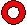 карточки с математическими понятиями «числовое выражение», «выражение с окошком», «уравнение»;карточки с цифрами;плакат с изображением многоугольников;разноцветные звездочки (красные, желтые, синие).Тип урока: комбинированныйХод урокаОргмомент. Создание психологического комфорта.У. Ребята, сегодня у нас урок - праздник. Я вижу ваши сияющие лица. Это говорит о вашем хорошем настроении, значит, урок будет удачным. Давайте прочитаем записанные на доске слова.Д.« Пусть суровые ветры нам дуют в лицо
Все пути нам, ребята, открыты,
Мы поднимемся к звездам,
Мы искатели, мы – следопыты»У. Подумайте над словами этого стихотворения. Чем мы будем заниматься на уроке?Д. Будем преодолевать трудности, выполнять сложные задания, узнавать новое.У. Действительно, мы многое узнаем, сделаем открытие и совершим сказочное путешествие в космос. В космическом пространстве нам нужно будет не пропустить ни одного сигнала бедствия. Мы будем помогать всем, кто в этом нуждается.Актуализация знаний.У. Давайте проверим, готовы ли вы к такому путешествию.Карточки у учащихся. Проверяется состав чисел.Я вижу, к путешествию вы готовы, можно отправляться в путь. Ваши тетради сегодня превращаются в бортовые журналы. Запишите число. (Учитель прикрепляет на доску сигнал бедствия.) Нас просят о помощи. Приземляемся. Стало известно, что к ближайшей от нас планете приближаются астероиды следующей формы.(На доске плакат с изображением многоугольников)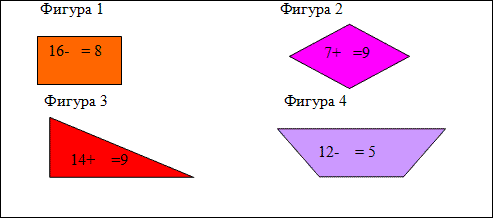 У. Чем похожи эти фигуры?Д. Это многоугольники.У. Исключите лишний многоугольник.Д. Лишний треугольник – три угла, а у остальных фигур четыре угла.У. Как одним словом можно назвать все записи, которые вы видите на многоугольниках?Д. Равенства.У. Какое задание нужно выполнить, чтобы спасти планету от разрушения?Д. Подобрать числа в «окошки», которые сделают равенства верными.( Карточки с цифрами у ребят, показывают соответствующее число.)У. Молодцы! Вы помогли спасти планету. Наш корабль благополучно стартовал. Но что это? Опять сигнал бедствия. Приземляемся.Постановка учебной задачи.У. На этой планете находится группа ученых – землян. Они проводят здесь свои исследования, делают необходимые расчеты. Поможем им?Решите равенства, записанные на доске.+ 8 = 17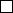 15 – 3 =х + 4 = 12( Первые два равенства решают коллективно, записывают решение в тетрадь, а третье дети не могут решить.)У. Как называется запись?Д. Не знаем.У. Не забывайте, что мы исследователи и не отступаем, а преодолеваем трудности. Нам помогут карточки узнать название последней записи.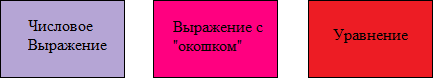 ( Один ученик работает у доски, расставляет карточки на свои места. Учащиеся узнаю, что последняя запись – это уравнение).У. Узнали, как называется эта запись? Решите уравнение.Д. Не умеем. Вероятно, сегодня мы будем учиться решать уравнения.У. Сформулируйте тему урока.Д. Уравнение. Решение уравнений способом подбора.(Учитель записывает тему на доске.)Физкультминутка.Не зевай по сторонам,
Ты сегодня космонавт!
Начинаем тренировку.
Руки в стороны поставим,
Правой левую достанем,
А потом наоборот.
Раз, два, три, четыре,
Плечи выше, руки шире,
Опускаем руки вниз,
И за парты вновь садись!Решение учебной задачи.У. Отдохнули! Попробуем решить уравнение?Д. Да.У. Что нам говорит знак «=»?Д. Это равенство.У. Все числа в нем известны?Д. Нет. Не известно первое число.У. Как оно обозначено?Д. Латинской буквой х.У. Сравните записи.Ученики приходят к выводу: уравнение похоже на пример с «окошком» и его будем решать также. Найдем такое число, чтобы равенство стало верным.Учитель на доске, а дети в тетради выполняют запись.х + 4 = 12
х = 8
8 + 4 = 12
12 = 12Число 9 не является решением уравнения, так как 9 + 4 = 13, а не 14. 8 + 4 = 12, следовательно, х = 8.У. Попробуем сделать вывод из всего сказанного и сделанного.Д. Уравнение – это (учитель показывает на знак «=») равенство. Которое содержит…(учитель показывает на «х») неизвестное число, которое надо найти.У. Что, значит, решить уравнение?Д. Найти такое число, чтобы равенство было верным.У. Давайте проверим по учебнику, правильный ли вывод мы сделали.(Ученики открывают учебники на стр. 68)Молодцы! Ваша работа достойна похвалы. Мы помогли ученым-землянам.Закрепление изученного материала.У. На борт нашего корабля поступили какие-то странные зашифрованные сигналы.Работа с учебником, стр. 68 № 1.Еще раз внимательно рассмотрите образец записи решения уравнения.Первый и второй столбики выполняются с объяснением и записью на доске, третий и четвертый столбики выполняются самостоятельно, с последующей взаимопроверкой в парах.Повторение пройденного материала.У. В иллюминаторы нашего корабля видна планета Туманности. Почему она так названа? Ёе жители не могут справиться с задачей. Стр. 69 № 6.Прочитай условие задачи. О ком говорится в задаче?Д. О Тане, маме и папе.У. Что говорится о каждом?Д. Тане 5 лет, маме – неизвестно, но на 19 лет больше, чем Тане. Папе – тоже неизвестно, сколько лет, но сказано, что ему столько лет, сколько Тане и маме вместе.У. Запишите кратко условие задачи.У. Поставь вопрос и дополни краткую запись.Д. Сколько лет папе?У. Самостоятельно запиши решение.Итог урока.У. Мы не пропустили ни одного сигнала бедствия, всем помогали. Пора возвращаться домой.Чему новому вы сегодня научились?Какое умение отрабатывали?Д. Научились решать уравнения.У. Посмотрите, какое чудесное созвездие нам встретилось на пути домой.На доске: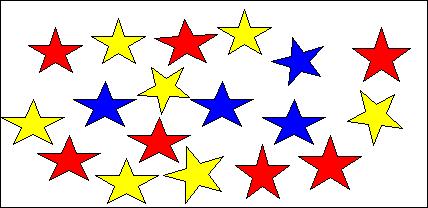 Давайте на память о нашем путешествие возьмем себе по одной звездочке. Если к концу путешествия у вас отличное настроение, то возьмите красную звездочку, если хорошее – желтую, не очень хорошее – синюю.Спасибо! Урок закончен.3     4     5     5    6     4    231Д. Тане – 5 лет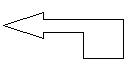 Маме - ?, на 19 лет больше чем